CAIS AM GYLLID ADDYSG DDEWISOL YN Y CARTREF (EHE)  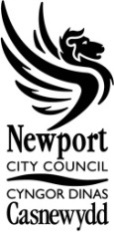 2020/2021Pwy sy’n gymwys Mae teuluoedd sy'n addysgu gartref yn gymwys i wneud cais am y grant hwn.Cydnabyddir y bydd teulu sy'n addysgu gartref yn mynd i gostau ychwanegol wrth ddarparu'r adnoddau a'r cyfleoedd sydd fel arfer ar gael am ddim yn yr ysgol.  Mae Llywodraeth Cymru wedi sicrhau bod arian ar gael i gynorthwyo teuluoedd sy'n addysgu gartref gyda chostau, er enghraifft:TGAU neu gymwysterau eraill;cyrsiau Cymraeg i'r teulu; adnoddau dysgu megis gwerslyfrau a deunyddiau; tripiau addysgol; meddalwedd dysgu; achyfleusterau i'w defnyddio ar gyfer gweithgareddau grŵpBydd angen i chi roi eich manylion banc er mwyn i'r taliad gael ei wneud yn uniongyrchol i'ch cyfrif banc.RHOWCH EICH MANYLION BANC ISOD:Sylwch na allwn dderbyn cyfrifon Swyddfa'r Post.Enw’r Banc/Cymdeithas Adeiladu                            Rhif Cyfrif y Banc/Cymdeithas AdeiladuEnw/Enwau Deiliad/Deiliaid y Cyfrif                        Cod Didoli’r GangenRwyf yn awdurdodi Cyngor Dinas Casnewydd i wneud yr holl daliadau i mi trwy’r system BACSDychwelwch y ffurflen hon: E-bost: Education.business@newport.gov.ukMae’r ddogfen hon ar gael yn Saesneg / This document is available in English A - Manylion y Rhiant / Gofalwr - RHAID cwblhau POB maesA - Manylion y Rhiant / Gofalwr - RHAID cwblhau POB maesA - Manylion y Rhiant / Gofalwr - RHAID cwblhau POB maesA - Manylion y Rhiant / Gofalwr - RHAID cwblhau POB maesA - Manylion y Rhiant / Gofalwr - RHAID cwblhau POB maesCyfenw Rhiant / Gofalwr.......................................   Rhagenw................................................ Teitl.....................Cyfeiriad……………………………………………………………………………………….Cod Post……………………………Rhif ffôn………………………………………………Cyfeiriad e-bost………………………………………………..Dyddiad geni’r Rhiant / Gofalwr ……………………………………………………………………Rhif Yswiriant Gwladol y Rhiant / Gofalwr…………………………………………….neu Rif NASS………………………………Cyfenw Rhiant / Gofalwr.......................................   Rhagenw................................................ Teitl.....................Cyfeiriad……………………………………………………………………………………….Cod Post……………………………Rhif ffôn………………………………………………Cyfeiriad e-bost………………………………………………..Dyddiad geni’r Rhiant / Gofalwr ……………………………………………………………………Rhif Yswiriant Gwladol y Rhiant / Gofalwr…………………………………………….neu Rif NASS………………………………Cyfenw Rhiant / Gofalwr.......................................   Rhagenw................................................ Teitl.....................Cyfeiriad……………………………………………………………………………………….Cod Post……………………………Rhif ffôn………………………………………………Cyfeiriad e-bost………………………………………………..Dyddiad geni’r Rhiant / Gofalwr ……………………………………………………………………Rhif Yswiriant Gwladol y Rhiant / Gofalwr…………………………………………….neu Rif NASS………………………………Cyfenw Rhiant / Gofalwr.......................................   Rhagenw................................................ Teitl.....................Cyfeiriad……………………………………………………………………………………….Cod Post……………………………Rhif ffôn………………………………………………Cyfeiriad e-bost………………………………………………..Dyddiad geni’r Rhiant / Gofalwr ……………………………………………………………………Rhif Yswiriant Gwladol y Rhiant / Gofalwr…………………………………………….neu Rif NASS………………………………Cyfenw Rhiant / Gofalwr.......................................   Rhagenw................................................ Teitl.....................Cyfeiriad……………………………………………………………………………………….Cod Post……………………………Rhif ffôn………………………………………………Cyfeiriad e-bost………………………………………………..Dyddiad geni’r Rhiant / Gofalwr ……………………………………………………………………Rhif Yswiriant Gwladol y Rhiant / Gofalwr…………………………………………….neu Rif NASS………………………………B – Rhowch fanylion disgybl a addysgir yn y cartrefB – Rhowch fanylion disgybl a addysgir yn y cartrefB – Rhowch fanylion disgybl a addysgir yn y cartrefB – Rhowch fanylion disgybl a addysgir yn y cartrefB – Rhowch fanylion disgybl a addysgir yn y cartrefPlentyn 1Plentyn 2Plentyn 3Plentyn 4Enw Llawn:Dyddiad Geni:Perthynas â’r plentyn:Ydy’r plentyn yn byw gyda chi:DATGANIADDATGANIADDATGANIADDATGANIADDATGANIADRwyf yn ardystio bod y wybodaeth a roddwyd ar y ffurflen hon yn gywir. Byddaf yn rhoi gwybod i’r Awdurdod Lleol yn syth am unrhyw newidiadau i’m hamgylchiadau.  Rwyf hefyd yn rhoi caniatâd i gynnal unrhyw ymchwiliadau mewn perthynas â’r wybodaeth a roddwyd. Rwyf yn cytuno y byddwch yn defnyddio’r wybodaeth a roddwyd gennyf i broses fy hawliad am Grant Addysg Ddewisol yn y Cartref a byddaf yn cysylltu â’r asiantaethau perthnasol yn unol â’r gyfraith i ddilysu fy hawliad cychwynnol a pharhaus.Llofnod:.................................................................................	  Dyddiad:...........................................Rwyf yn ardystio bod y wybodaeth a roddwyd ar y ffurflen hon yn gywir. Byddaf yn rhoi gwybod i’r Awdurdod Lleol yn syth am unrhyw newidiadau i’m hamgylchiadau.  Rwyf hefyd yn rhoi caniatâd i gynnal unrhyw ymchwiliadau mewn perthynas â’r wybodaeth a roddwyd. Rwyf yn cytuno y byddwch yn defnyddio’r wybodaeth a roddwyd gennyf i broses fy hawliad am Grant Addysg Ddewisol yn y Cartref a byddaf yn cysylltu â’r asiantaethau perthnasol yn unol â’r gyfraith i ddilysu fy hawliad cychwynnol a pharhaus.Llofnod:.................................................................................	  Dyddiad:...........................................Rwyf yn ardystio bod y wybodaeth a roddwyd ar y ffurflen hon yn gywir. Byddaf yn rhoi gwybod i’r Awdurdod Lleol yn syth am unrhyw newidiadau i’m hamgylchiadau.  Rwyf hefyd yn rhoi caniatâd i gynnal unrhyw ymchwiliadau mewn perthynas â’r wybodaeth a roddwyd. Rwyf yn cytuno y byddwch yn defnyddio’r wybodaeth a roddwyd gennyf i broses fy hawliad am Grant Addysg Ddewisol yn y Cartref a byddaf yn cysylltu â’r asiantaethau perthnasol yn unol â’r gyfraith i ddilysu fy hawliad cychwynnol a pharhaus.Llofnod:.................................................................................	  Dyddiad:...........................................Rwyf yn ardystio bod y wybodaeth a roddwyd ar y ffurflen hon yn gywir. Byddaf yn rhoi gwybod i’r Awdurdod Lleol yn syth am unrhyw newidiadau i’m hamgylchiadau.  Rwyf hefyd yn rhoi caniatâd i gynnal unrhyw ymchwiliadau mewn perthynas â’r wybodaeth a roddwyd. Rwyf yn cytuno y byddwch yn defnyddio’r wybodaeth a roddwyd gennyf i broses fy hawliad am Grant Addysg Ddewisol yn y Cartref a byddaf yn cysylltu â’r asiantaethau perthnasol yn unol â’r gyfraith i ddilysu fy hawliad cychwynnol a pharhaus.Llofnod:.................................................................................	  Dyddiad:...........................................Rwyf yn ardystio bod y wybodaeth a roddwyd ar y ffurflen hon yn gywir. Byddaf yn rhoi gwybod i’r Awdurdod Lleol yn syth am unrhyw newidiadau i’m hamgylchiadau.  Rwyf hefyd yn rhoi caniatâd i gynnal unrhyw ymchwiliadau mewn perthynas â’r wybodaeth a roddwyd. Rwyf yn cytuno y byddwch yn defnyddio’r wybodaeth a roddwyd gennyf i broses fy hawliad am Grant Addysg Ddewisol yn y Cartref a byddaf yn cysylltu â’r asiantaethau perthnasol yn unol â’r gyfraith i ddilysu fy hawliad cychwynnol a pharhaus.Llofnod:.................................................................................	  Dyddiad:...........................................Llofnod Deiliad y CyfrifDyddiad 